November 2011 Temple Topics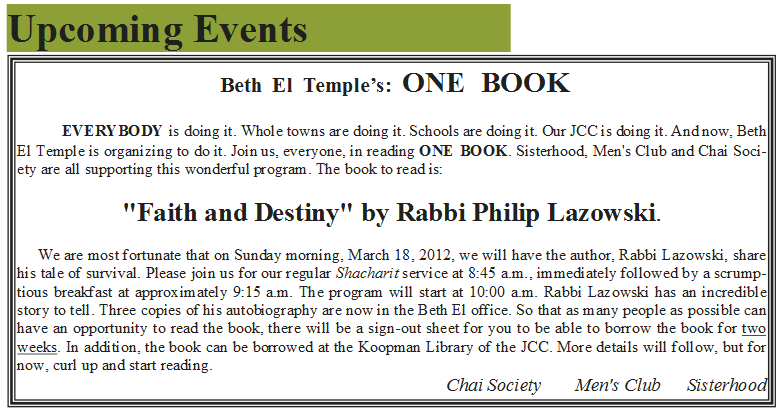 December 2011 Temple Topics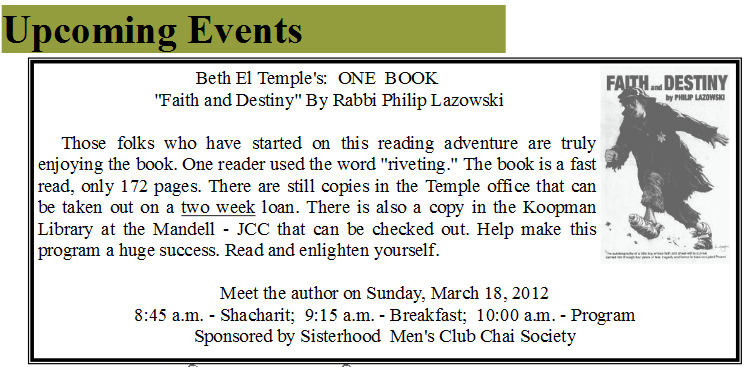 January 2012 Temple Topics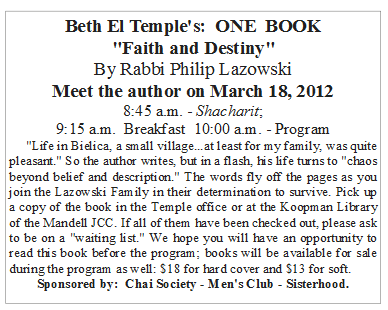 February 2012 Temple Topics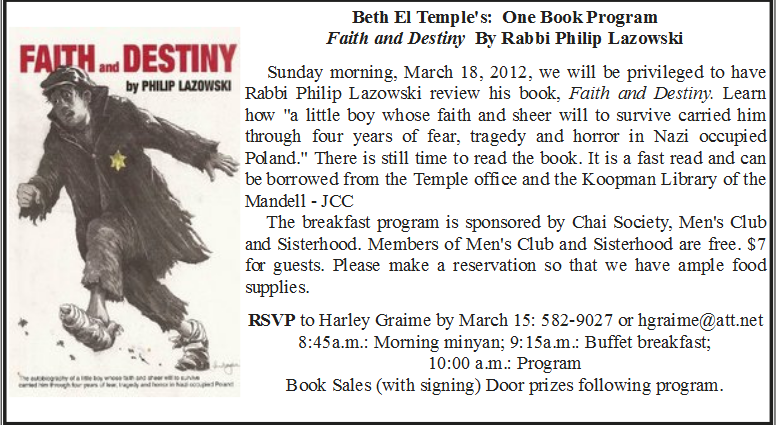 March 2012 Temple Topics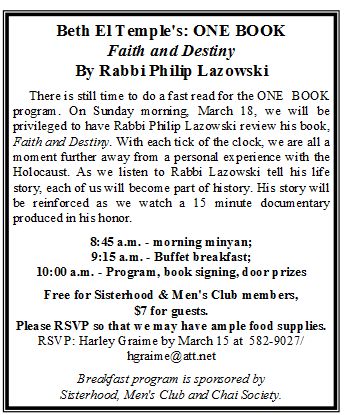 